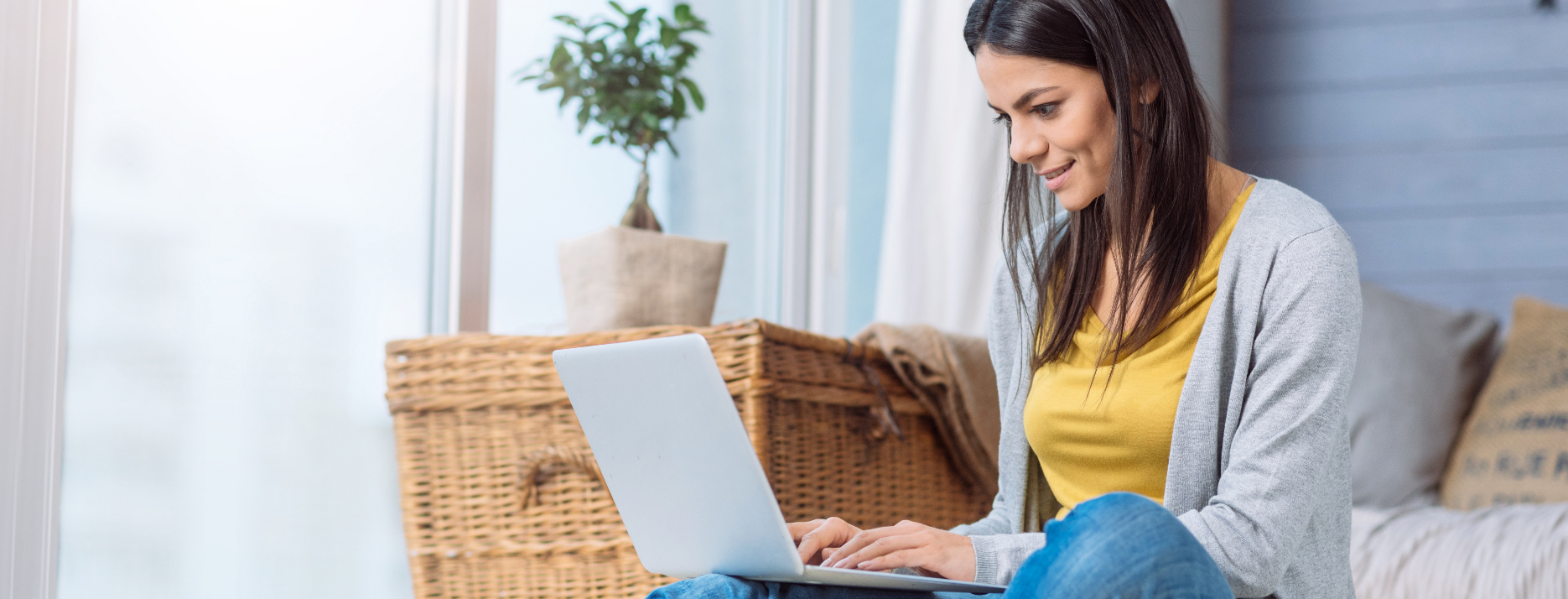 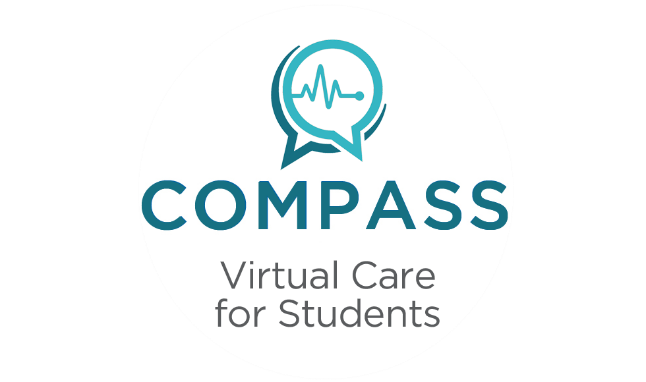 The Teladoc service provides a more convenient option to getting tested for STDs.It allows your students to skip the trip to a doctor’s office and go straight to a testing location.Note: Many STDs are preventable, and some are curable.1	2	3	4To ensure privacy, the results will never be saved into the member history. 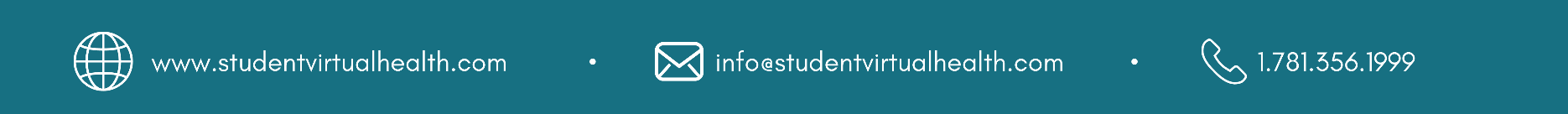 